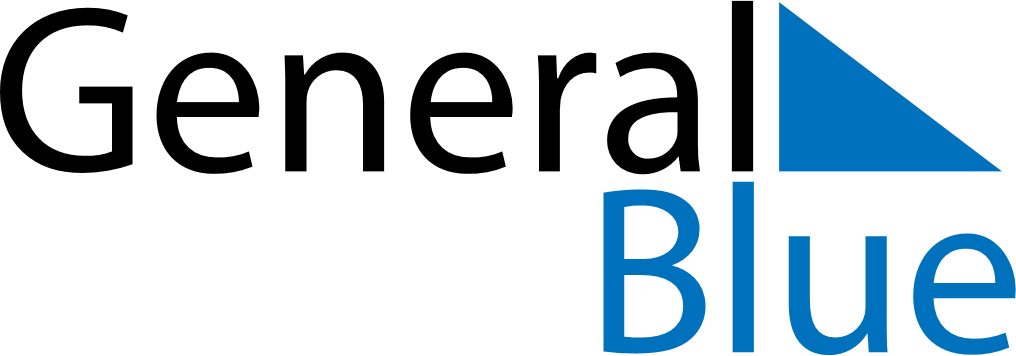 August 2018August 2018August 2018August 2018ZambiaZambiaZambiaSundayMondayTuesdayWednesdayThursdayFridayFridaySaturday1233456789101011Farmers’ Day1213141516171718192021222324242526272829303131